Publicado en Madrid el 14/05/2021 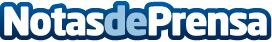 Tomedes (y sus robots de traducción) anuncian desembarque en el creciente mercado tecnológico españolLa situación actual sobre la pandemia va a pasar, es sabido. Y en especial las empresas tecnológicas españolas, que desde el 2019 ya compiten en el top 10 europeo (al mismo nivel que Alemania). Este es uno de los motivos por los que la internacional de traducciones Tomedes está aterrizando en el país para, entre otras cosas, potenciar el mercado gracias a sus traducciones de marketing, apoyadas por el machine learningDatos de contacto:Estefania Pelliza19852390142Nota de prensa publicada en: https://www.notasdeprensa.es/tomedes-y-sus-robots-de-traduccion-anuncian Categorias: Internacional Idiomas Comunicación Marketing Emprendedores E-Commerce Innovación Tecnológica http://www.notasdeprensa.es